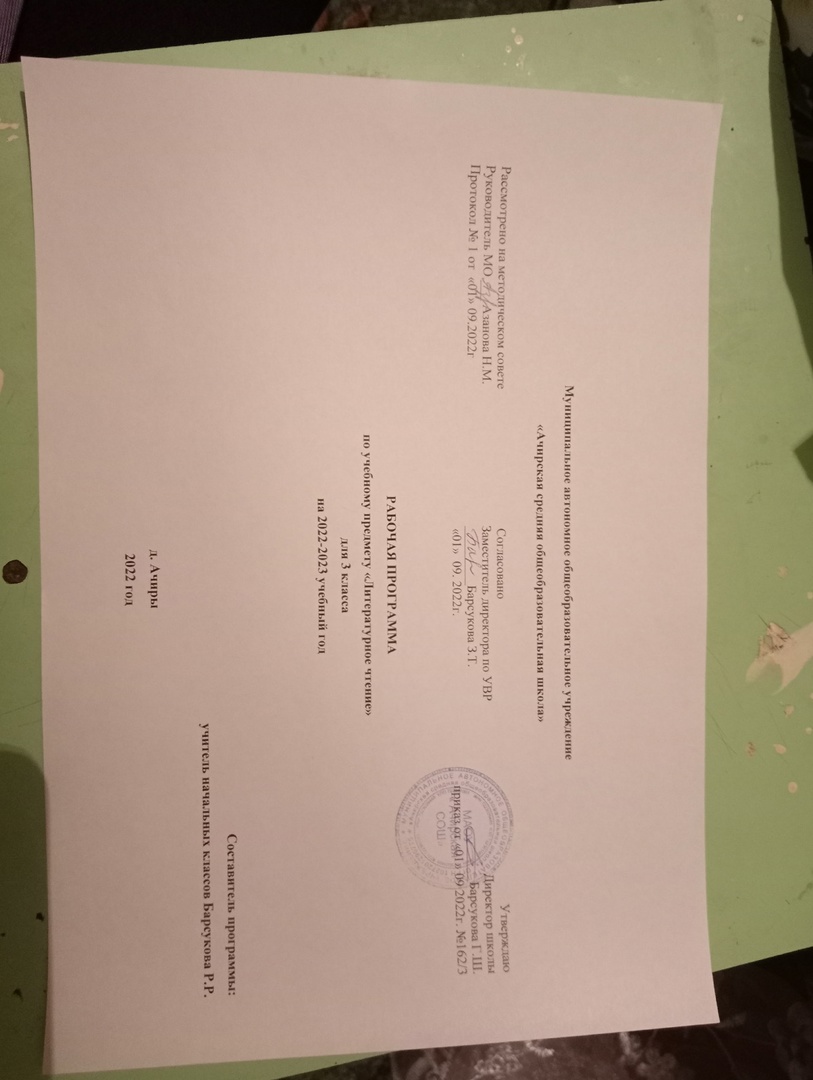 Планируемые результаты освоения учебного предмета.Личностные результаты:проявление эмоционального отклика на произведение литературы;способность роддержать коммуникацию со взрослыми и сверстниками;способность обращаться за помощью;владение разнообразными средствами коммуникации;элементарные представления о смысле некоторых нравственных понятий (правда, ложь, добро, трудолюбие и др.), отражённых в литературных произведениях;уважительное и бережное отношение к людям труда и их результатам деятельности.Предметные результаты:Минимальный уровень:правильно читать текст по слогам с постепенным переходом к плавному чтению целым словом двух- и трёхсложных слов;отвечать на вопросы по фактическому содержанию прочитанного текста;определять главных действующих лиц произведения;соотносить иллюстрацию с определённым отрывком прочитанного и предварительно разобранного текста;пересказывать текст и его части с опорой на картинный план или вопросы;определять особенности интонации, соответствующей характеру и поступкам героев (после предварительного разбора);выразительно читать наизусть 3-5 стихотворений.Достаточный уровень:правильно читать вслух целыми словами;выразительно читать наизусть 5-7 стихотворений;давать элементарную оценку поступков героев и событий;читать текст по ролям с использованием некоторых средств устной выразительности (после предварительного разбора).Содержание учебного предметаПроизведения устного народного творчества (пословица, скороговорка, загадка, потешка, закличка, песня, сказка, былина). Небольшие рассказы и стихотворения русских и зарубежных писателей о природе родного края, о жизни детей и взрослых, о труде, о народных праздниках, о нравственных и этических нормах поведения.Статьи занимательного характера об интересном и необычном в окружающем мире, о культуре поведения, об искусстве, историческом прошлом и пр.Примерная тематика произведений: произведения о Родине, родной природе, об отношении человека к природе, к животным, труду, друг другу; о жизни детей, их дружбе и товариществе; произведении о добре и зле.Жанровое разнообразие: сказки, рассказы, стихотворения, басни, пословицы, поговорки, загадки, считалки, потешки.Навык чтения: осознанное, правильное плавное чтение с переходом на чтение целыми словами вслух и «про себя». Формирование умения самоконтроля и самооценки. Формирование навыков выразительного чтения (соблюдение пауз на знаках препинания, выбор соответствующего тона голоса, чтение по ролям и драматизация разобранных диалогов).Работа с текстом. Понимание слов и выражений, употребляемых в тексте. Различение простейших случаев многозначности и сравнений. Деление текста на части, составление простейшего плана и определение основной мысли произведения под руководством учителя. Составление картинного плана. Пересказ текста или части текста по плану и опорным словам.Внеклассное чтение. Чтение детских книг русских и зарубежных писателей. Знание заглавия и автора произведения. Ориентировка в книге по оглавлению. Ответы на вопросы о прочитанном, пересказ. Отчет о прочитанной книге.Тематическое планирование№ урокаТема урокаКол-во часовЗдравствуй, школа!101Беседа по ТБ. Сентябрь. М. Садовский 12Весёлая улица. По В .Воскобойникову13Первое сентября. В. Берестов14Завтра в школу. По В. Драгунскому15Пятёрки. По Э. Шиму16Кто лучшим будет. В. Бирюков17Обида. По В. Хомченко18Наша учительница. А. Аксёнова19Школьные загадки110Обобщающий урок по разделу1Осень наступила…1311Осень. О. Высотская112Последний лист. По Ю. Ковалю113Осень. Обсыпается весь наш бедный сад… А. Толстой114Воробей. В. Степанов115Лето на верёвочке. По А. Баркову116Улетают, улетели… Е. Благинина117За кормом для птиц. По Л. Воронковой118В октябре. Г. Ладонщиков119Страшный невидимка. По Н. Сладкову120Осень наступила… А. Плещеев121Сказка об осеннем ветре. По Н. Абрамцевой122Доскажи словечко (осенние загадки)123Обобщающий урок по разделу1Учимся трудиться1424Всё для всех. Ю. Тувим125Работа. По Д. Габе126Мои помощники. В. Орлов127Бабушка и внучка. По А. Потаповой128Повар. Б. Заходер129Сюрприз. По М. Дружининой130Маргаритка. О. Высотская131Пуговица. По В. Хомченко132Портниха. Г. Ладонщиков133Пуговица. В. Осеева134Как я помогал маме мыть пол. По В. Голявкину135Как Алёшке учиться надоело. По С. Баруздину136Чем пахнут ремёсла. Дж. Родари137Обобщающий урок по разделу1Ребятам о зверятах1438Лисята. По Е. Чарушину139Заяц. Е. Тараховская140Ёж. По М. Пришвину141Материнская забота. По А. Баркову142Белёк. По Г. Снегирёву143Пин и Гвин. В. Приходько144Галка. По Б. Житкову145Куриный воспитанник. По В. Гаранжину146Добрый волк. По М. Тарповскому147Живая шляпа. По Н. Носову148Котята. По Н. Павловой149Кошкин щенок. В. Берестов150Сердитый дог Буль. По М. Пляцковскому151Обобщающий урок по разделу1Чудесный мир сказок1052Лиса и журавль. Русская народная сказка153Храбрый баран. Русская народная сказка154Лиса и тетерев. Русская народная сказка155Овечка и волк. Украинская народная сказка156Медведь и пчёлы. Башкирская народная сказка157Тигр и лиса. Таджикская народная сказка158Лиса и куропатка. Французская народная сказка159Куцый хвост. Абхазская народная сказка160Глупый котёнок. Удмуртская народная сказка161Обобщающий урок по разделу1Зимушка - зима2062Ой ты, зимушка –зима! Русская народная песня. Заяц, Косач, Медведь и Дед Мороз. По В. Бианки163Декабрь. М. Садовский164Как ёлку наряжали. По Л. Воронковой165В новогоднюю ночь. С. Попов166Как Дед Мороз сделал себе помощников. По А. Усачёву167Такой вот герой. По А. Потаповой168Зима. С. Есенин169Подарок. С. Суворова170У Ники новые лыжи. По В. Голявкину171С прогулки. И. Шевчук172Неудачная находка. По М. Быковой173Детство. И. Суриков174Что за зверь? По Е. Чарушину175Не стучать – все спят! По Э. Шиму176Зайка. В. Степанов177Еловая каша. По Н. Сладкову178Снежок. З. Александрова179Коллективная печка. По С. Баруздину180Доскажи словечко (зимние загадки). В. Аникин, Н. Майданник181Обобщающий урок по разделу.1Так нельзя, а так можно1082Снегирь и синичка. По А. Ягафаровой183Птица-синица. По В. Хомченко184Дельный совет. Г. Ладонщиков185Косточка. По Л. Толстому186Праздничный стол. По С. Георгиеву. За игрой. В. Берестов187Бревно. С. Баруздин188Как Артёмка котёнка спас. А. Седугин189Подвиг. По В. Осеевой190Лесные доктора. По В. Бирюкову191Обобщающий урок по разделу1Весна в окно стучится1992Зима недаром злится… Ф. Тютчев193Весенняя песня. По В. Бирюкову194Веснянка. Украинская народная песня195Сосулька. По Э. Шиму196Выгляни, Солнышко… Русская народная песня197Мамин портрет. С. Вербова198Разноцветный подарок. П. Синявский199Тихо-тихо. А. Седугин1100Лицом к весне. Р. Сеф1101Ледоход. С. Вербова1102Сон Медвежонка. По Р. Фархади1103Медведь проснулся. Г. Ладонщиков1104Заяц на дереве. По В. Бианки1105Наши гости. С. Погореловский1106Скворушка. По Г. Скребицкому. Весенняя гостья. И.Белоусов1107Пчёлки на разведках. По К. Ушинскому1108Тюльпаны. По А. Баркову1109Доскажи словечко (весенние загадки)1110Обощающий урок по разделу1Весёлые истории8111Перепутаница. Р. Фархади1112Эхо. По. Г. Остеру1113Кто кем становится. А. Шибаев1114Волшебный барабан. А. Усачёв1115Шишки. М. Пляцковский1116Портрет. По Ю. Степанову1117Булочная песенка. М. Бородицкая1118Обобщающий урок по разделу1Родина любимая9119Скворец на чужбине. Г. Ладонщиков1120Наше Отечество. По К. Ушинскому1121Флаг России. По Т. Кудрявцевой1122Главный город страны. М. Ильин1123Песня. В. Степанов1124День Победы. А. Усачёв1125Страшный клад. По С. Баруздину1126Тульские пряники. По С. Алексееву1127Обобщающий урок по разделу1Здравствуй, лето!9128Что такое лето? А. Усачёв1129Что сказала бы мама? По Л. Воронковой1130Земляника. М. Дружинина1131Куда исчез гриб? По В. Хомченко1132Ёж-спаситель. По В. Бианки1133Жарко. Р. Фархади1134Верное время. По Э. Шиму1135Доскажи словечко (летние загадки). Е. Савельева1136Обобщающий урок по разделу1Итого136